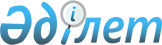 Об утверждении положения Государственного учреждения "Отдел внутренней политики и развития языков Железинского района"Постановление акимата Железинского района Павлодарской области от 3 апреля 2023 года № 67/4
      В соответствии с пунктом 2 статьи 31, пунктом 8 статьи 37 Закона Республики Казахстан "О местном государственном управлении и самоуправлении в Республике Казахстан", подпунктом 8) статьи 18 Закона Республики Казахстан "О государственном имуществе", постановлением Правительства Республики Казахстан от 1 сентября 2021 года № 509 "О некоторых вопросах организации деятельности государственных органов и их структурных подразделений", акимат Железинского района ПОСТАНОВЛЯЕТ:
      1. Утвердить Положение государственного учреждения "Отдел внутренней политики и развития языков Железинского района" согласно приложению к настоящему постановлению.
      2. Постановление акимата Железинского района от 16 июля 2019 года № 233/7 ""Отдел внутренней политики и развития языков Железинского района" отменить.
      3. Государственному учреждению "Отдел внутренней политики и развития языков Железинского района" обеспечить государственную регистрацию положения в соответствии с действующим законодательством Республики Казахстан.
      4. Контроль за исполнением настоящего постановления возложить на руководителя аппарата акима района. Положение о государственном учреждении "Отдел внутренней политики и развития языков Железинского района" Глава 1. Общие положения
      1. Государственное учреждение "Отдел внутренней политики и развития языков Железинского района" (далее ГУ "Отдел внутренней политики и развития языков Железинского района") является государственным органом Республики Казахстан, осуществляющим руководство в сфере внутренней политики и развития языков на территории Железинского района.
      2. ГУ "Отдел внутренней политики и развития языков Железинского района" осуществляет свою деятельность в соответствии с Конституцией и законами Республики Казахстан, актами Президента и Правительства Республики Казахстан, иными нормативными правовыми актами, а также настоящим Положением.
      3. ГУ "Отдел внутренней политики и развития языков Железинского района" является юридическим лицом в организационно-правовой форме государственного учреждения, имеет печать с изображением Государственного Герба Республики Казахстан и штампы со своим наименованием на государственном языке, бланки установленного образца, в соответствии с законодательством Республики Казахстан, счета в органах казначейства в соответствии с законодательством Республики Казахстан.
      4. ГУ "Отдел внутренней политики и развития языков Железинского района" вступает в гражданско-правовые отношения от собственного имени.
      5. ГУ "Отдел внутренней политики и развития языков Железинского района" имеет право выступать стороной гражданско-правовых отношений от имени государства, если оно уполномочено на это в соответствии с законодательством Республики Казахстан.
      6. ГУ "Отдел внутренней политики и развития языков Железинского района" по вопросам своей компетенции в установленном законодательством порядке принимает решения, оформляемые приказами руководителя государственного учреждения "Отдел внутренней политики и развития языков Железинского района" и другими актами, предусмотренными трудовым законодательством Республики Казахстан.
      7. Структура и лимит штатной численности ГУ "Отдел внутренней политики и развития языков Железинского района" утверждаются в соответствии с Законом Республики Казахстан "О местном государственном управлении и самоуправлении в Республике Казахстан".
      8. Местонахождение ГУ "Отдел внутренней политики и развития языков Железинского района": Республика Казахстан, Павлодарская область, 140400, Железинский район, село Железинка, улица Ауэзова, 19.
      9. Настоящее Положение является учредительным документом ГУ "Отдел внутренней политики и развития языков Железинского района".
      10. Полное наименование государственного органа – государственное учреждение "Отдел внутренней политики и развития языков Железинского района".
      11. Финансирование деятельности ГУ "Отдел внутренней политики и развития языков Железинского района" осуществляется из районного бюджета в соответствии с Бюджетным кодексом Республики Казахстан.
      12. ГУ "Отдел внутренней политики и развития языков Железинского района" запрещается вступать в договорные отношения с субъектами предпринимательства на предмет выполнения обязанностей, являющихся функциями ГУ "Отдел внутренней политики и развития языков Железинского района". Глава 2. Задачи и полномочия государственного учреждения "Отдел внутренней политики и развития языков Железинского района"
      13. Задачи:
      1) реализация государственной политики в социально-экономической, культурной и общественно-политической сферах путем координации деятельности исполнительных органов акимата Железинского района; 
      2) обеспечение выполнения актов и поручений Президента и Правительства Республики Казахстан, акима области, района по вопросам, относящимся к компетенции государственного учреждения "Отдел внутренней политики и развития языков района";
      3) участие в укреплении демократических институтов общества, разъяснение и пропаганда основных приоритетов Стратегии развития Казахстана, ежегодных Посланий Главы государства народу Казахстана, государственных и отраслевых программ и других стратегических документов;
      4) взаимодействие с исполнительными органами, неправительственными организациями, общественными объединениями, политическими партиями района по обеспечению общественно-политической стабильности;
      5) пропаганда и применения государственных символов Республики Казахстан;
      6) проведение государственной политики в области развития государственного языка и языков народов, населяющих район;
      7) формирование и размещение государственного заказа по проведению государственной информационной политики на районом уровне, обеспечение контроля за его осуществлением;
      8) обеспечение реализации Законов Республики Казахстан "О противодействии терроризму", "О противодействии экстремизму", "О религиозной деятельности и религиозных объединениях"; 
      9) осуществление взаимодействия между государственными и правоохранительными органами по вопросам профилактики и противодействия несанкционированным акциям протеста;
      10) проведение социологических и политологических исследований, направленных на прогнозирование общественно-политической ситуации в Железинском районе.
      14. Полномочия:
      1) Права:
      - вносить на рассмотрение акимата, акима района и в вышестоящие организации предложения по основным направлениям развития, оперативному решению проблем в сфере внутренней политики и развития языков;
      - в установленном законодательством порядке, запрашивать и получать необходимую информацию, документы и иные материалы от государственных органов, органов местного самоуправления и иных организаций;
      - проводить совещания по вопросам, входящим в компетенцию государственного учреждения "Отдел внутренней политики и развития языков Железинского района";
      - представлять интересы ГУ "Отдел внутренней политики и развития языков Железинского района" в государственных органах, суде.
      2) Обязанности:
      - оказывать консультативно-методическую, информационную, организационно-техническую и иную помощь государственным органам и должностным лицам по вопросам, входящим в компетенцию ГУ "Отдел внутренней политики и развития языков Железинского района";
      - составлять протоколы об административном правонарушении в соответствии с компетенцией отдела; 
      - координировать работу исполнительных органов акимата района и иных организаций по применению действующего законодательства в области языковой политики;
      Для выполнения полномочий государственное учреждение "Отдел внутренней политики и развития языков Железинского района" взаимодействует с другими исполнительными органами района и организациями, находящимися в его ведении.
      15.Функции:
      1) разъяснение и пропаганда политики Президента Республики Казахстан, программ Правительства Республики Казахстан, постановлений акиматов области и района, решений и распоряжений акимов области и района;
      2) всестороннее и объективное изучение, обобщение и анализ происходящих в регионе общественно-политических процессов и тенденций их развития;
      3) реализует государственную информационную политику через местные средства массовой информации;
      4) осуществление контроля за соответствием содержания средств наглядной агитации действующему законодательству и политическому курсу Республики;
      5) анализ и регулирование общественных процессов, происходящих в районе, проведение социологических исследований, опросов общественного мнения, выявление очагов социальной напряженности, формирование общественного мнения по важнейшим вопросам жизни района; 
      6) проведение работы по реализации молодежной политики района; 
      7) последовательное осуществление политики государства на территории Железинского района в отношении религии, обеспечение реализации законодательства в сфере регулирования отношений религиозных объединений;
      8) осуществление работы по формированию, накоплению, обобщению и классификации информационной базы данных общественно-политических, религиозных, молодежных, неправительственных объединений района;
      9) осуществление взаимодействия с политическими партиями, неправительственными организациями, этно-культурными, религиозными объединениями, профессиональными союзами;
      10) осуществление работы по формированию у населения уважительного отношения к государственным символам Республики Казахстан, выработка рекомендаций и предложений по вопросам пропаганды и применения государственных символов Республики Казахстан;
      11) разработка предложений по гендерным направлениям в районе;
      12) подготовка материалов на заседания акимата и совещания при акиме района по вопросам, относящимся к компетенции государственного учреждения "Отдел внутренней политики и развития языков Железинского района", аналитических записок, результатов социологических опросов, информации о динамике и тенденциях развития социально-политических процессов, происходящих в районе;
      13) принятие мер, направленных на повсеместное применение государственного языка; 
      14) обеспечение в установленном законодательством Республики Казахстан порядке рассмотрения обращений физических и юридических лиц, служебной корреспонденции;
      15) проводит работу по формированию антикоррупционной культуры на районном уровне;
      16) реализует государственную политику в сфере развития языков;
      17) проводит мероприятия районного значения, направленные на развитие государственного и других языков;
      18) ведение документации и учета по вопросам присвоения Звания, изготовления, оформления и хранения удостоверений и нагрудных знаков, книги Почета района. Глава 3. Статус, полномочия первого руководителя государственного учреждения "Отдел внутренней политики и развития языков Железинского района"
      16. Руководство ГУ "Отдел внутренней политики и развития языков Железинского района" осуществляется руководителем, который несет персональную ответственность за выполнение возложенных на ГУ "Отдел внутренней политики и развития языков Железинского района" задач и осуществление им своих полномочий.
      1. Руководитель ГУ "Отдел внутренней политики и развития языков Железинского района" назначается на должность и освобождается от должности акимом Железинского района, в соответствии с законодательством Республики Казахстан о государственной службе.
      17. Руководитель ГУ "Отдел внутренней политики и развития языков Железинского района" заместителей не имеет.
      18. Полномочия руководителя ГУ "Отдел внутренней политики и развития языков Железинского района":
      1) представляет на утверждение акимата района Положение о государственном учреждении "Отдел внутренней политики и развития языков Железинского района";
      2) назначает на должности и освобождает от должностей работников ГУ "Отдел внутренней политики и развития языков Железинского района" в соответствии с действующим законодательством Республики Казахстан;
      3) издает приказы соответствии с действующим законодательством и предусмотренными трудовым законодательством Республики Казахстан.
       4) осуществляет личный прием физических лиц и представителей юридических лиц;
      5) утверждает должностные инструкции работников;
      6) осуществляет в порядке, установленном законодательством Республики Казахстан, поощрение работников ГУ "Отдел внутренней политики и развития языков Железинского района", оказание материальной помощи, наложение на них дисциплинарных взысканий;
      7) утверждает перспективные и текущие планы работы ГУ "Отдел внутренней политики и развития языков Железинского района";
      8) представляет ГУ "Отдел внутренней политики и развития языков района" во всех государственных органах и иных организациях, независимо от форм собственности, в соответствии с действующим законодательством Республики Казахстан;
      9) назначает на должность и освобождает от должности руководителей подведомственных организаций в порядке, установленном законодательством Республики Казахстан;
      10) осуществляет в порядке, установленном законодательством Республики Казахстан, поощрение руководителей подведомственных организаций, наложение на них дисциплинарных взысканий;
      11) заключает договоры, соглашения в пределах своей компетенции;
      Исполнение полномочий руководителя ГУ "Отдел внутренней политики и развития языков Железинского района" в период его отсутствия осуществляется лицом, его замещающим в соответствии с действующим законодательством. Глава 4. Имущество государственного учреждения "Отдел внутренней политики и развития языков Железинского района"
      19. ГУ "Отдел внутренней политики и развития языков Железинского района" может иметь на праве оперативного управления обособленное имущество в случаях, предусмотренных законодательством.
      Имущество ГУ "Отдел внутренней политики и развития языков Железинского района" формируется за счет имущества, (включая денежные доходы), приобретенного в результате собственной деятельности, и иных источников, не запрещенных законодательством Республики Казахстан.
      20. Имущество, закрепленное за ГУ "Отдел внутренней политики и развития языков Железинского района", относится к коммунальной собственности района.
      21. ГУ "Отдел внутренней политики и развития языков Железинского района" не вправе самостоятельно отчуждать или иным способом распоряжаться закрепленным за ним имуществом и имуществом, приобретенным за счет средств, выданных ему по плану финансирования, если иное не установлено законодательством. Глава 5. Реорганизация и упразднение государственного учреждения "Отдел внутренней политики и развития языков Железинского района"
      22. Реорганизация и упразднение ГУ "Отдел внутренней политики и развития языков Железинского района" осуществляются в соответствии с законодательством Республики Казахстан.
      23. При ликвидации ГУ "Отдел внутренней политики и развития языков Железинского района" имущество, оставшееся после удовлетворения требований кредиторов, остается в районной коммунальной собственности. Глава 6. Перечень организаций, находящихся в ведении государственного учреждения "Отдел внутренней политики и развития языков Железинского района"
      Перечень организаций, находящихся в ведении ГУ "Отдел внутренней политики и развития языков Железинского района" и его ведомств:
      1) Коммунальное государственное учреждение "Центр развития молодежных иницатив "Айбат" отдела внутренней политики и развития языков Железинского района".
					© 2012. РГП на ПХВ «Институт законодательства и правовой информации Республики Казахстан» Министерства юстиции Республики Казахстан
				
      Аким района 

А. Шайхимов
Утверждено
постановлением акимата
Железинского района № 67/4
от "31" марта 2023 года